Proveer información sobre cómo obtener el estatus de cualquiera de las lanchas del sistema de  la Autoridad de Transporte Marítimo (ATM).Personas que utilizan los servicios de las diferentes rutas de las lanchas de Autoridad de Transporte Marítimo (ATM):Fajardo – ViequesFajardo – CulebraSan Juan – CatañoSan Juan – Hato ReyEsta información fue revisada y aprobada por la agencia. Es responsabilidad del ciudadano orientarse sobre toda documentación adicional, y de ser necesario, solicitar asesoría de un especialista. Tu Línea de Servicios de Gobierno 3-1-1 no está autorizada a ofrecer ningún tipo de asesoría, completar solicitudes y/o formularios a nombre del ciudadano.Siempre se tiene que tomar en cuenta que los residentes de Vieques y Culebra tienen prioridad de acceso a los servicios ante los demás pasajeros. Itinerario de Transporte de CargaEl horario para verificar el estatus de las lanchas es diferente al horario para hacer reservaciones.  Las reservaciones se hacen de lunes a viernes de 7:30 AM a 4:30 PM. Directorio Oficinas ATM	El horario de las lanchas varía dependiendo de la ruta y del servicio requerido. Para verificar el estatus de una lancha en particular deberá comunicarse a la terminal correspondiente:Área Metropolitana: Horario: 			6:00 AM a 10:00 PMTerminal Cataño: 		787-497-7740 Ext. 2800 y 2809Terminal San Juan: 		787‐303-0932Terminal Hato Rey: 	787-497-7740 Ext. 2950Zona Este: Horario: 			4:00 AM a 8:00 PMTerminal Fajardo:		787‐494-0934 ext. 2736Terminal Culebra: 		787‐494-0932Terminal Vieques: 		787‐334-0932No conlleva costo para el ciudadano.No aplica No aplica.Página Web DTOP - http://www.dtop.gov.pr/index.aspItinerario de Transporte de Carga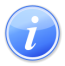 Descripción del Servicio 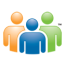 Audiencia y Propósito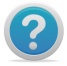 Consideraciones 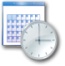 Lugar y Horario de Servicio 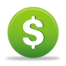 Costo del Servicio y Métodos de Pago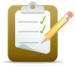 Requisitos para Obtener Servicio 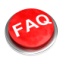 Preguntas Frecuentes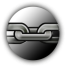 Enlaces Relacionados